BT542 MidtermBerat Kaan ÇelenFootball Manager Database DesignBusiness RulesTopic is about football manager video game database design.
Original video game contains a lot of data,entities and attributes thus i crop a part of game and made design of it.
Following items show concepts, entities and relations, there is 4 main entity which is Person, Team, Stadium and PositionPerson (name, surname, birthday, nationality)Chairman (wealth)Member (contract start date, contract end date, wage)Coach (technical coach skills, mental coach skills)Player (height, weight, mental skills, physical skills, morale, condition)Goolkeeper (goolkeeping skills)Footballer (technical skills)Team (label, name, foundation year, color code 1, color code 2)Stadium (name, address, capacity, opening date)Position (label)
Person nationality should be 3-letter country codeChairman wealth must be between [1-20]Member wage accepted as yearly wage and dollar as currencyPlayer moral must be between [1-5]Player condition must be between [1-100]A Player must have 1 or more positionPosition labels must be followingsGK,DL,DC,DR,DML,DMC,DMR,ML,MC,MR,AML,AMC,AMR,FL,FC,FR,STTeam color code 1 and color code 2 must be 6-digit hexadecimal color code but should be keeping in database as textAll skill attributes must be between [1-20] which is followingsTechnical coach skills containsAttackingDefendingFitnessGoolkeepersMan managementMental coach skills containsJudging player abilityJudging player potantialLevel of disciplineMotivatingTactical knowledgeGoolkeeping skills containsAerial abilityCommand of areaHandlingOne on onesReflexesTechnical skills containsFirst touchHeadingMarkingPassingTechniqueMental skills containsBraveryCreativityPositioningTeamworkWork ratePhysical skills containsJumpingNatural fitnessPaceStaminaStrengthA team must have 1 chairman, but chairman can be unoccupiedA team must have 1 manager type of coach, manager can be unoccupiedA team must have 1 or more players, player can be unoccupiedA team must have 1 or more coach, coach can be unoccupiedA team must have 1 stadium, stadium can be unoccupied or host to 1 or more teamER Diagrams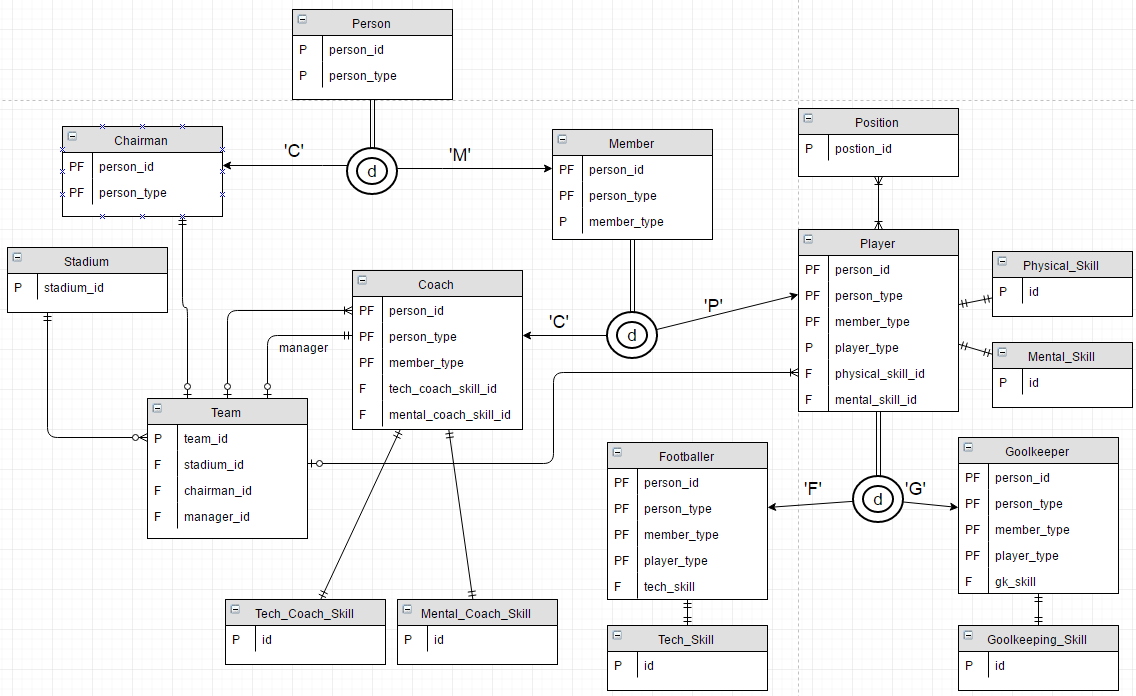 Logical DatabasePerson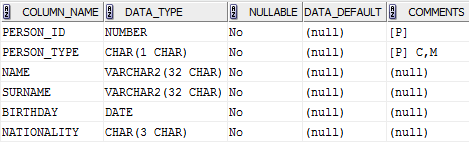 Chairman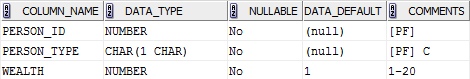 Member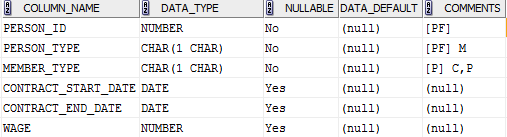 Coach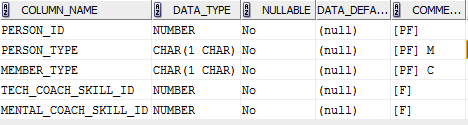 Player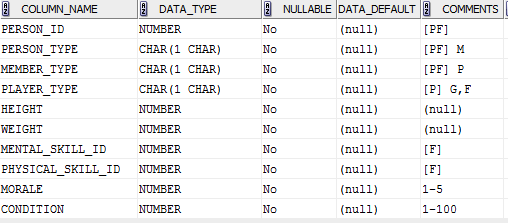 Goolkeeper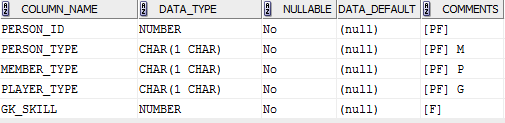 Footballer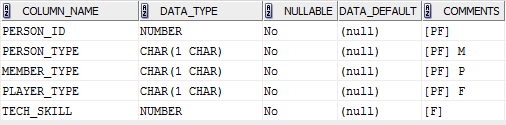 Tech_Coach_Skill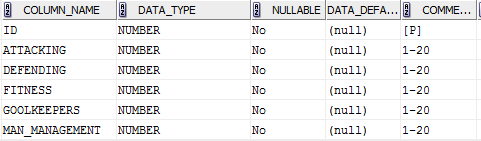 Mental_Coach_Skill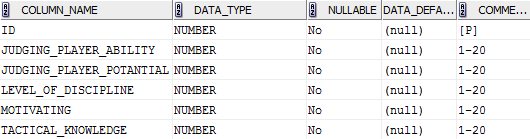 Physical_Skill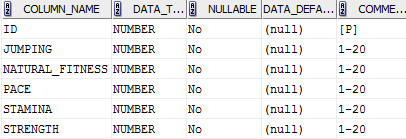 Mental_Skill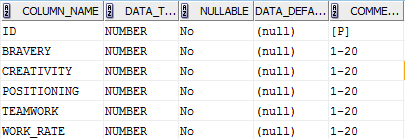 Goolkeeping_Skill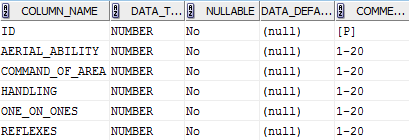 Tech_Skill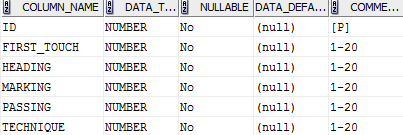 Stadium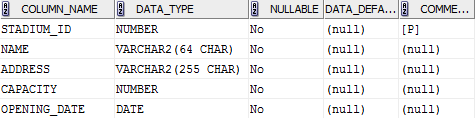 Team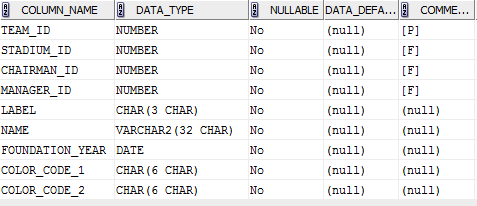 Team_To_Coach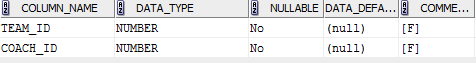 Team_To_Player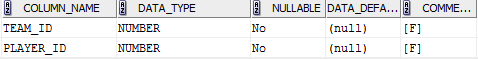 Position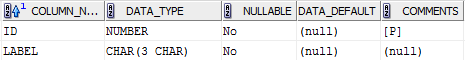 Player_To_Position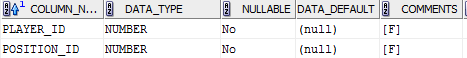 